Grams: “TECHNOLOGY”				         	O: 0884-2300900              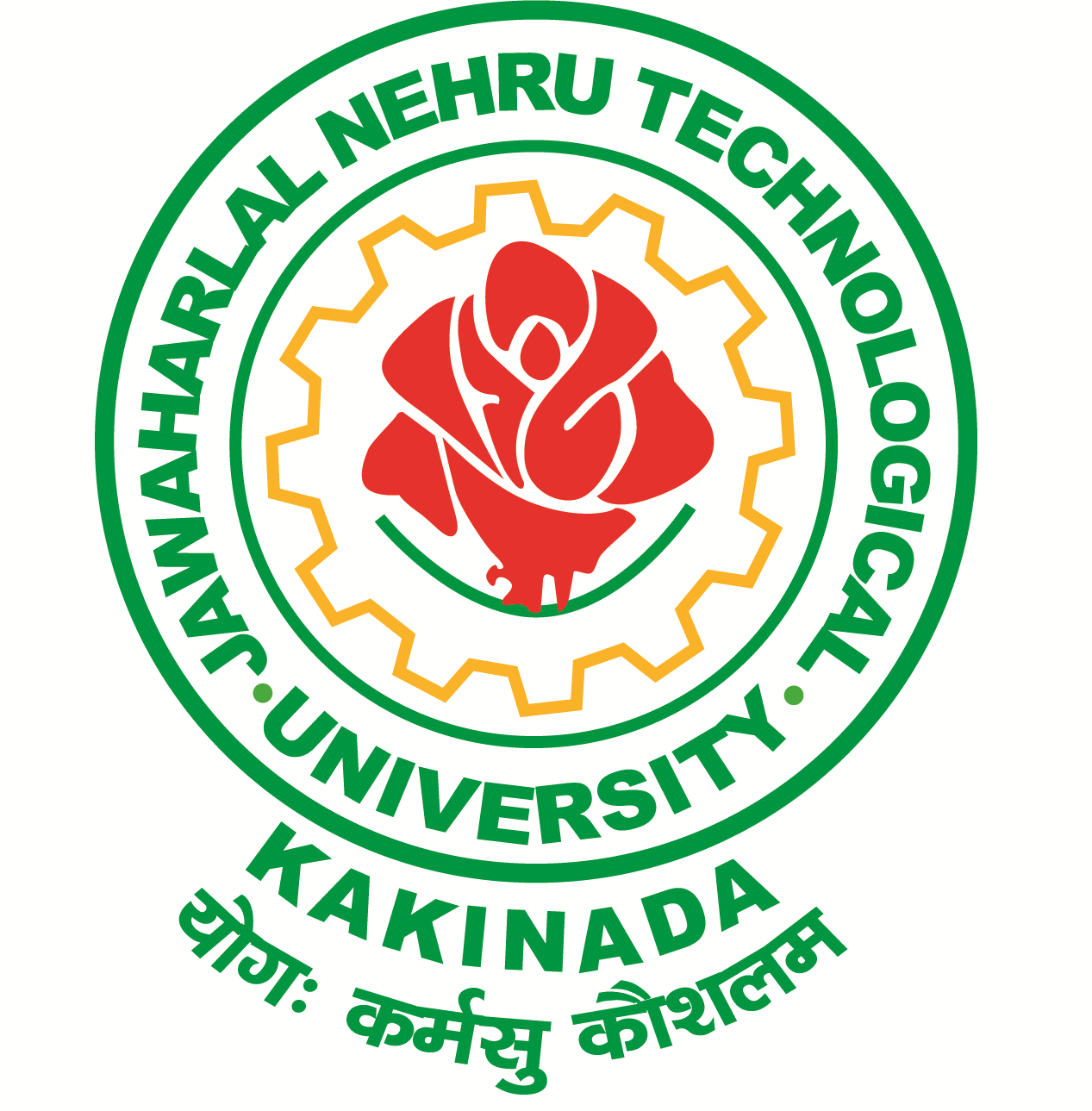 Email:  chs_eee@yahoo.co.in    			          	F: 0884-2300901             registrar@jntuk.edu.in			          		                                      JAWAHARLAL NEHRU TECHNOLOGICAL UNIVERSITY KAKINADAKAKINADA – 533 003, ANDHRA PRADESH, INDIA(Established by AP Government Act No. 30 of 2008)Prof. Ch.Sai Babu 								      Date: 21.12.2016	         M.Tech., Ph.D. 					    	REGISTRAR i/cToThe Principals of Affiliated Colleges,JNTUKKakinadaSub: POOL Drive data to be furnished in JNTUK Website – Reg.The Directorate of IIIP & T is planning to conduct the pool campus drive with Tech Mahindra.  This requirement is for B.Tech & MCA graduates streams passed out in the years 2014, 2015 and 2016 only with an overall aggregate of 60%.  You can use the following link for further information and uploading the necessary student data.  The last date for uploading the student data is 29th December 2016 by 5pm.Link: goo.gl/nyKrX6Sd/- Registrar i/c